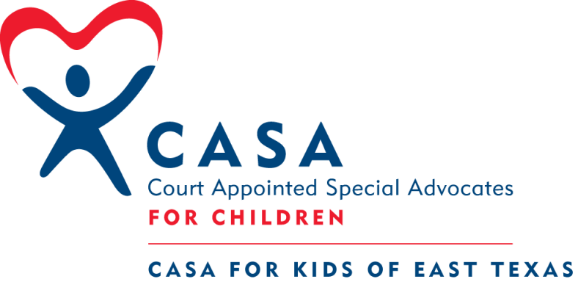 CASA FOR KIDS OF EAST TEXASANNUAL REPORT2022 END OF YEAR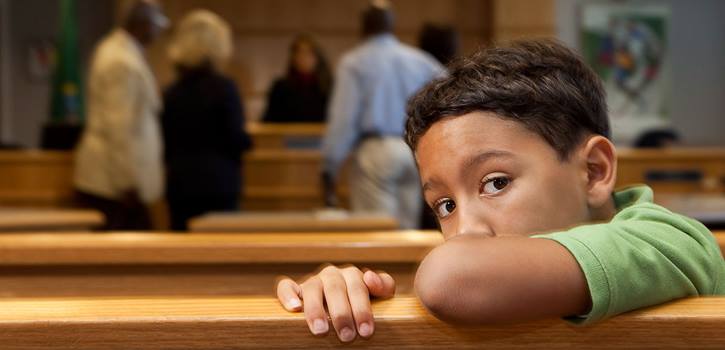 MISSION STATEMENTThe mission of CASA for Kids of East Texas is to support abused and neglected children by providing court appointed trained community volunteers who advocate for loving, safe and permanent outcomes.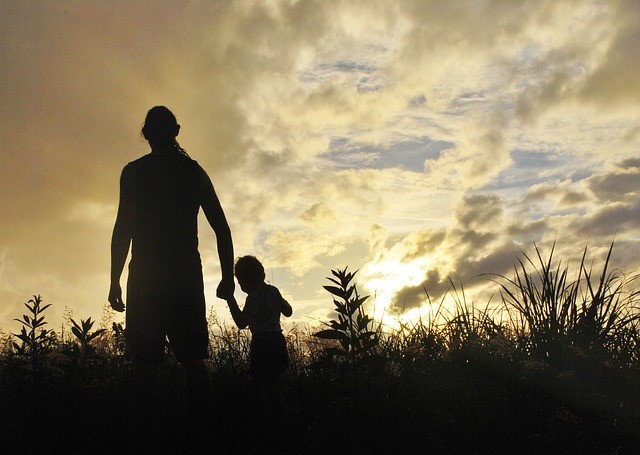 YEAR IN REVIEWCASA for Kids of East Texas continued to serve ALL children assigned to the organization by family courts.  Individual children’s needs increased with more families needing assistance with food, clothing, school supplies and Christmas.  The organization was able to fulfill all needs as a result of the generosity of donors.  The Texas Legislature amended the definition of “neglect,” resulting in less child assignments to CASA for Kids of East Texas in 2022.  The organization lost some long-term volunteers due to death, health concerns, moves or other changes in their life journeys.  The staff recruited and trained 43 new volunteers, but the need for more volunteers remains as a major priority.  All renovations on the new facility were completed, boasting a large conference area, Children’s Center with a visitation room, playground and library.  Multiple meeting areas provide outstanding space for collaboration. 2022 STATISTICS2022 FINANCIAL INFORMATION2022 BOARD OF DIRECTORSOFFICERSRobert RiversChairPlant ManagerTrane TechnologiesJeffrey HarrisChair-ElectVice President, General ManagerDelek Tyler RefineryTameeka MitchellSecretaryHR/Business Office ManagerKETK-TVGregory ParkerTreasurerTax ManagerGollob Morgan Peddy P.CBOARD MEMBERSMichael AceLawyerRoberts & RobertsOfficer Scott BehrendCommunity Resource OfficerTyler Police DepartmentLamond DeanSuperintendentChapel Hill ISD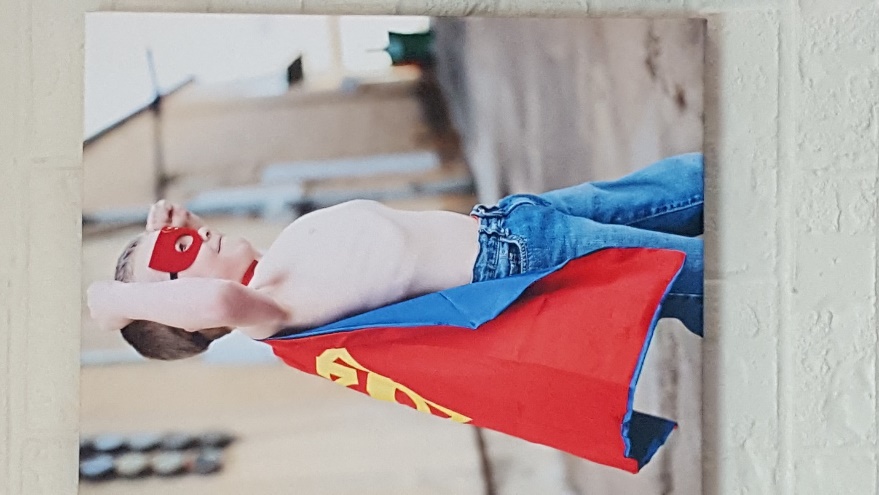 Edward MoorePresident & CEOGreater Tyler Association of RealtorsNan MooreOwnerMainstream BoutiqueTom MullinsPresident T. G. Mulling ConsultingApril MunozSpecialistRegion 7 Education Service CenterDr. Sandra OwensRetired AdministratorTyler ISDBen WainwrightKPI Program ManagerJohn Soules FoodsDr. Kent WillisAssociate Provost for Institutional EffectivenessUniversity of Texas at TylerCriteria20212022Children ServedSmith423359Van Zandt206179Wood9158Total720596Case ClosureChildren308275New AssignmentsChildren226188VolunteersActive Volunteers290216New Volunteers6843Volunteer/Child Ratio78%68%Child/Family AssistanceNumber of Gift Cards Distributed in 2022406Toys/Hygiene/Supplies Distributed 11/29/22 – 12/31/221381CATEGORYTOTALTotal Income for Year1,186,276.91Total Expenses for Year1,029,470.17Total Assets for Year$ 2,535,443.39Total Net Assets Unrestricted EOY$1,996,996.12